АДМИНИСТРАЦИЯСалбинского  сельсовета  Ермаковского  района  Красноярского  края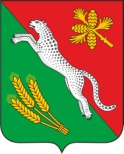 ________________________________________________________________662831, Красноярский край, Ермаковский район село Салба ул. Центральная д. 18, тел. 8 (39138) 34-4-19, 34-4-23       РЕШЕНИЕ                                           21.10. 2022 г.		 			№ 8-14 р	О продлении срока действия Соглашения о передаче части полномочий  в области культуры, утвержденного решением Салбинского сельского Совета депутатов № 16в - 59 р от 29.06.2017 г.В соответствии с  Федеральным законом от 06.10.2003 г. № 131-ФЗ «Об общих принципах организации местного самоуправления в Российской Федерации», руководствуясь Решением Салбинского  сельского Совета депутатов от  29.06.2017 №  16 в - 59 р «О передаче части полномочий органам местного самоуправления администрации  Ермаковского района»,  с учетом  Решения районного Совета депутатов Ермаковского района от 30.06.2017 № 20-93р «О принятии полномочий в области культуры», Салбинский сельский Совет депутатовРЕШИЛ:1. Продлить срок действия Соглашения о передаче части полномочий от 30.06.2017 г. (далее Соглашение) до 31.12.2027 года включительно.2. Рекомендовать Администрации Салбинского сельсовета заключить дополнительное соглашение о продлении действия соглашения о передаче части полномочий от 30.06.2017 г.3. Решение  подлежит  обнародованию  (опубликованию).4. Контроль за  исполнением  настоящего  решения  оставляю  за собой.Председатель  Салбинскогосельского  Совета  депутатов	,		Глава  Салбинского  сельсовета			Г.В.  ШпенёваДОПОЛНИТЕЛЬНОЕ СОГЛАШЕНИЕ №7 К СОГЛАШЕНИЮ О ПЕРЕДАЧЕ ЧАСТИ ПОЛНОМОЧИЙ от 30.06.2017 г.с. Салба                                                                     «___» __________ 2022 г.В целях формирования бюджета на 2023 год и плановый период 2024-2025годов, в соответствии с  Федеральным законом от 06.10.2003 г. № 131-ФЗ «Об общих принципах организации местного самоуправления в Российской Федерации», учитывая Решение Салбинского сельского Совета депутатов от 29.06.2017 № 16-59-р «О передаче полномочий МО «Ермаковский район» и Решение районного Совета депутатов Ермаковского района от 30.06.2017 № 20-93р «О принятии полномочий в области культуры», администрация Салбинского сельсовета в лице главы администрации Салбинского сельсовета Шпенёвой Галины Васильевны, действующей на основании Устава, с одной стороны, и администрация Ермаковского района в лице И. о. Главы Ермаковского района Сунцова Фёдора Николаевича, действующего на основании Устава, с другой стороны, вместе именуемые «Стороны», заключили настоящее Дополнительное соглашение о нижеследующем:Предмет дополнительного соглашенияВнести в Соглашение о передаче части полномочий от 30.06.2017 г. (далее Соглашение) следующие изменения и дополнения:1.1.  дополнить указанное Соглашение приложением № 6 «Порядок расчета объема иных межбюджетных трансфертов на 2023 год, предоставляемых из бюджета Салбинского сельсовета в бюджет Ермаковского района на осуществление части полномочий Салбинского сельсовета по созданию условий для организации досуга и обеспечения жителей с. Салба услугами организаций культуры, переданных администрации Ермаковского района, в соответствии с приложением № 1 к настоящему Дополнительному соглашению;1.5. дополнить указанное Соглашение приложением № 7 «Расчет объема иных межбюджетных трансфертов на 2023 год, предоставляемых из бюджета Салбинского сельсовета в бюджет Ермаковского района на финансирование части полномочий администрации Салбинского сельсовета по созданию условий для организации досуга и обеспечения жителей с. Салба услугами организаций культуры, переданных администрации Ермаковского района», в соответствии с приложением № 2 к настоящему Дополнительному соглашению.2. Заключительные положения2.1. Настоящее Дополнительное соглашение вступает в силу со дня подписания.2.2. Правоотношения по п. 1.1. – 1.2., возникшие с даты подписания настоящего дополнительного соглашения, распространяются на правоотношения, возникшие с «01» января 2023 г. и действуют до «31»декабря 2023 г.2.3. Настоящее Дополнительное соглашение составлено в двух экземплярах, имеющих одинаковую юридическую силу, по одному для каждой из Сторон.2.4. Изменения и дополнения к настоящему Дополнительному соглашению должны совершаться в письменном виде за подписью обеих сторон.2.5. Все споры и разногласия, возникающие из данного Дополнительного соглашения, подлежат разрешению в порядке, установленном действующим законодательством.3. Юридические адреса и реквизиты сторонПриложение 1 к Дополнительному соглашению № 7 от «___» ________ 2022 г.Приложение 6 к Соглашению о передаче части полномочий от 30.06.2017 гПорядокрасчета объема иных межбюджетных трансфертов на 2023 год, предоставляемых из бюджета Салбинского сельсовета в бюджет Ермаковского района на осуществление части полномочий Салбинского сельсовета по созданию условий для организации досуга и обеспечения жителей услугами организаций культуры, переданных администрации Ермаковского района При расчете объема иных межбюджетных трансфертов, предоставляемых из бюджета Салбинского сельсовета в бюджет Ермаковского района в 2023 году, на  финансирование осуществления полномочий администрации Салбинского сельсовета, переданных администрации Ермаковского района  по созданию условий для организации досуга и обеспечения жителей услугами организаций культуры, соблюдены общие подходы формирования бюджета по Ермаковскому району, т.е. межбюджетные трансферты на 2023 год рассчитаны на основе объема расходов 2022 года на обеспечение деятельности Дома культуры с. Салба за исключением расходов на заработную плату технического персонала. Расчет  объема иных межбюджетных трансфертов, предоставляемых из бюджета Салбинского сельсовета в бюджет Ермаковского района, на финансирование осуществления полномочий администрации Салбинского сельсовета по созданию условий для организации досуга и обеспечения жителей услугами организаций культуры, переданных администрации Ермаковского района,  производится по формуле:	Sj = РОДКС - ЗПТП     где:Sj - объем межбюджетных трансфертов на финансирование переданных полномочий в 2023 году, тыс. руб.РОДКС – расходы на обеспечение деятельности Дома культуры с. Салба за 2022 год, тыс. руб. ЗПТП – заработная плата технического персоналаПриложение № 2 к Дополнительному соглашению №7 от «___» ______ 2022 г.Приложение № 7к Соглашению о передаче части полномочий от 30.06.2017 гРасчетобъема иных межбюджетных трансфертов на 2023 год, предоставляемых из бюджета Салбинского сельсовета в бюджет Ермаковского района на финансирование части полномочий администрации Салбинского сельсовета по созданию условий для организации досуга и обеспечения жителей услугами организаций культуры, переданных администрации Ермаковского района1. Объем иных межбюджетных трансфертов на 2023 год, предоставляемых из бюджета Салбинского сельсовета в бюджет Ермаковского района на финансирование полномочий администрации Салбинского сельсовета по созданию условий для организации досуга и обеспечения жителей услугами организаций культуры, переданных администрации  Ермаковского района, производится в соответствии с Порядком расчета объема иных межбюджетных трансфертов на 2023 год, предоставляемых из бюджета Салбинского сельсовета в бюджет Ермаковского района на осуществление части полномочий администрации Салбинского сельсовета по созданию условий для организации досуга и обеспечения жителей услугами организаций культуры, переданных администрации Ермаковского района (Приложение 1 к настоящему Дополнительному соглашению),  и составляет на 2023 год	               489,3 тыс. рублей2. Плановые показатели расходов Дома культуры с. Салба на 2023 год по кодам бюджетной классификации на финансирование полномочий администрации Салбинского сельсовета по созданию условий для организации досуга и обеспечения жителей услугами организаций культуры, переданных администрации Ермаковского района, составляют (тыс. рублей):Глава администрации Салбинского  сельсовета ______________ /Г. В. Шпенёва/М.П.         Администрация Салбинского  сельсовета Ермаковского района 662831 Красноярский край Ермаковский район с. Салба, ул. Центральная, 18УФК по Красноярскому краю (Администрация Салбинского сельсовета л/с 03193012650)ИНН 2413004498КПП 241301001Банк: Отделение Красноярск г. КрасноярскБИК: 040407001р/сч.03231643046164291900Администрация  Ермаковского района662820, с. Ермаковское, пл. Ленина, 5ИНН/КПП 2413004716/241301001УФК ПО Красноярскому краю (Финансовое управление администрации Ермаковского  районал/с 04193020070)Казначейский счёт 03100643000000011900Отделение Красноярск//УФК по Красноярскому краю  г. КрасноярскБИК: 010407105единый казначейский счёт-40102810245370000011ОКТМО 04616000КБК 09420240014050000150Глава администрации Салбинского сельсовета________________/Г. В. Шпенёва/          М.П.         И. о. Главы Ермаковского  района________________/Ф.Н. Сунцов/          М.П.         Глава администрации Салбинского  сельсовета______________/Г. В. Шпенёва/ М.П.         Плановые объемы расходов Дома культуры с. Салба 211271,721221382,122123,22226,722310,32242258,62261,929034384,8Итого489,3